2017年AMC8答案卡劃記範例發表人 管理者 於 2017/10/26AMC8答案卡劃記步驟說明答案卡劃記範例如下：
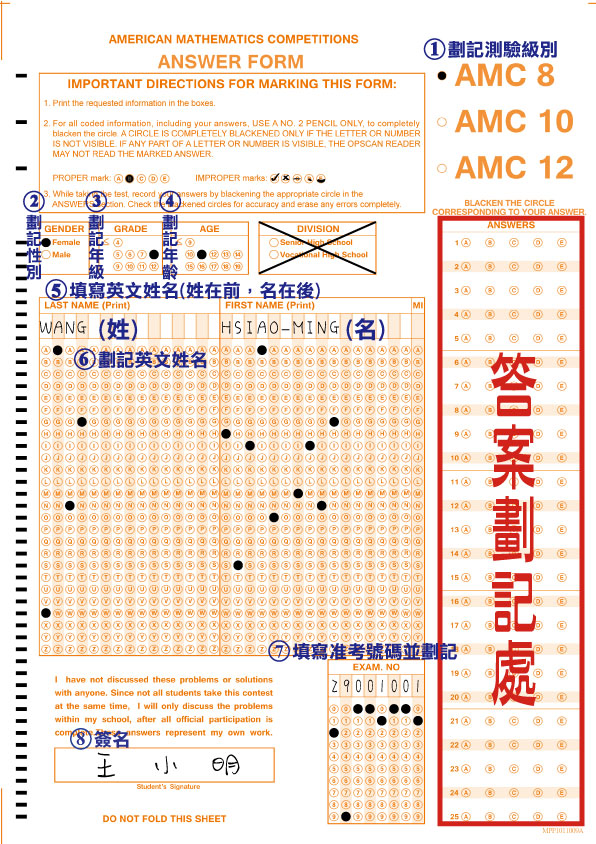 